BY-LAW N0. 1A by-law relating generally to the transaction of the affairs of the Fanshawe College Student Union.PREAMBLEThere is established, by the students of The Fanshawe College of Applied Arts and Technology ("Fanshawe College"), a governmental organization for the students of Fanshawe College, which shall be known as the "Fanshawe Student Union" or the "Student Union".The Student Union shall derive its duties and responsibilities from its bylaws, policies and procedures. The Student Union shall not execute or agree to be bound by any document, or enter into any relationship, that violates, or conflicts with, its by-laws, policies, or procedures.PURPOSEThe Purpose of the Student Union shall be:I.I	to serve as a channel of communication for matters as outlined below, and others, as may from time to time be designated between the student body and the administration and the faculty of Fanshawe College;I .2	to provide a means of collective negotiation between the students and administration of the aforementioned College;I .3		to promote the rights of individual students in compliance with the Ontario Human Rights Code; andI .4	to promote, co-ordinate and administer social activities, athletic functions, and other endeavours.GENERAL2.I	The head office of the Student Union shall be in the City of London in the County of Middlesex, in the Province of Ontario and at such place therein as the Student Union may from time to time resolution fix.The Student Union may, but need not, have a corporate seal.  Ifadopted, the seal shall be in the form approved from time to time by the S.A.C. and the Secretary of the Student Union shall be the custodian of the corporate seal.The fiscal year of the Student Union shall end on the 30th day of April of each year or as otherwise set by the S.A.C..Deeds, transfers, assignments, contracts, obligations and other documents and instruments ("Documents") in writing requiring execution by the Student Union may be signed by any two (2) of its officers. The S.A.C. may also from time to time direct the manner in which and the person or persons by whom Documents generally and/or a particular Document or type of Document shall be executed. Any person authorized to sign any Document may affix the corporate seal to the Document.The banking business of the Student Union shall be transacted at such bank, trust company or other firm or Student Union carrying on a banking business in Canada or elsewhere as the S.A.C. may designate, appoint or authorize from time to time by resolution. The banking business or any part of it shall be transacted by an officer or officers of the Student Union and/or other persons as the S.A.C. may by resolution from time to time designate, direct or authorize.The invalidity or unenforceability of any provision of this By-Law shall not affect the validity or enforceability of the remaining provisions of this By-Law.In these by-laws of the Student Union hereafter passed unless the context otherwise requires, words importing the singular number of the masculine gender, shall include the plural number of the feminine gender, as the case may be, and vice versa, and references to persons shall include firms and Student Union.References to the "Act" herein shall be references to the Ontario Corporations Act, as it may be amended or replaced from time to time.MEMBERSHIPClasses of Members. There shall be one class of members in the Student Union (each a "Member").Members. All full-time students who are registered at Fanshawe College are qualified to become Members of the Student Union, upon payment of the applicable Student Activity Fee, as determined by the Office of the Registrar. Where a full-time program consists ofless than four credit courses, a student must maintain a passing grade in all credit courses to remain a Member.Period of Membership. The period of membership for all Members of the Student Union shall, unless otherwise determined by the by-laws of the Student Union, be for the same duration as for which the student has paid the student activity fee.Termination of Membership. Membership, unless otherwise determined by the by-laws of the Student Union, shall lapse and cease to exist if:the Member dies or resigns;the Member's membership is otherwise terminated in accordance with the by-laws of the Student Union;the Member's term of membership expires;the Student Union is liquidated or dissolved pursuant to the Act; orthe Member ceases to be a full-time registered student of Fanshawe College.Upon any termination of membership, the rights of the Member, including any rights in the property of the Student Union, automatically cease to exist. No membership due will be returned to a previous Member upon termination of such Member's membership.Transfer of Membership. Membership is not transferable.PRIVILEGES OF MEMBERSHIPMembership. All Members shall, unless otherwise determined by the by-laws of the Student Union, be entitled:to cast one (1) vote in each Student Union election or referendum;to establish and/or join organizations/clubs under the jurisdiction of the Student Union, and to participate in all activities sponsored by such organizations/clubs;to nominate a candidate for election in Student Union elections; andto stand for election and to hold office in the Student Union, provided the student meets the election criteria set out in these by-laws or in a policy of the S.A.C.SUSPENSION OF MEMBERSHIP PRIVILEGESSuspension.  The privileges of any Member may be suspended, or a Member may be expelled, by resolution of the S.A.C. In the event that the S.A.C determinesthat a Member should be expelled or suspended from membership in the Student Union, the Chair or such other officer as may be designated by the S.A.C. shall provide twenty (20) days' notice of suspension or expulsion to the Member and shall provide reasons for the proposed suspension or expulsion.  The Member may make written submissions to the Chair or such other officer as may bedesignated by the S.A.C., in response to the notice received within such twenty(20) day period.  In the event that no written submissions are received by the Chair or such other officer as may be designated by the S.A.C., the Chair or such other officer as may be designated by the S.A.C. may proceed to notify the Member that the Member is suspended or expelled from membership in the Student Union.  Ifwritten submissions are received in accordance with this Section, the S.A.C. will consider such submissions in arriving at a final decision and shall notify the Member concerning such final decision within a further twenty (20) days from the date ofreceipt of the submissions.  The S.A.C.'s decision shall be final and binding on the Member, without any further right of appeal.FEESFees Payable.  The fees payable by Members who are full-time registered students of Fanshawe College shall be determined by the S.A.C. and approved by Fanshawe College's Board of Governors per academic year for a normal  academic year consisting of two terms, plus the Ontario Price Index (O.P.1.) perthe previous calendar year, pursuant to the by-laws of the Student Union.  All of these fees are on a per full-time student basis.Alteration of Fees.  Any alteration or amendment of the aforementioned fees may be approved and ratified by a 2;3rd majority vote of the eligible members ofS.A.C., where such increase is not greater than a ten percent (10%) increase to the said fees.  All other fee increases shall be approved and ratified by a referendum subject to by-law 1.35 relating to referendums and plebiscites.Referendum.  Where a fee increase does not go to referendum, and is greater than five percent (5%), S.A.C. shall publish on campus using all the appropriate mediums the motion for the proposed fee increase, not later than fourteen (14) days prior to the said motion being voted upon by S.A.C., and the Members that oppose such fee increase may sign a petition to reject such fee increase.  The location of these petitions shall be publicized and placed in the Student Union office and one other designated area. Ifthe petition bears the name and student number of more than ten percent (10%) of the Student Union Members, the proposed fee increase must then go to referendum.MEETINGS OF THE MEMBERSAnnual Meeting.  The annual meeting of the Members shall be held at such time as the S.A.C may from time to time determine, but no later than fifteen (15) months after the last preceding annual meeting, for the purpose of receiving the reports and statements required by legislation to be placed before the general meeting, ratifying the election of the directors, appointing auditors and fixing or authorising the S.A.C. to fix their remuneration, and for the transaction of such other business as may properly be brought before the meeting.Special Meeting.  The S.A.C. may at any time call a special meeting of Members for the transaction of any business which may properly be brought before the Members.  The S.A.C. shall call a special meeting of Members on written requisition of Members carrying not less than ten per cent (10%) of the voting rights.  Ifthe S.A.C. does not call a meeting within twenty-one (21) days of receiving the requisition, any Member who signed the requisition may call the meeting.Notice. Notice of the time and place of a meeting of Members shall be sent to the following:to each Member entitled to vote at the meeting (which may be determined in accordance with any record date fixed by the S.A.C. or failing which, in accordance with the Act);to each director; andto the auditor of the Student Union or to the person appointed to conduct a review engagement of the Student Union.A notice shall be provided not less than ten (10) days and not more than fifty (50) days prior to the meeting.  A notice shall be provided in accordance with the requirements of this By-Law.  Notice of a meeting of Members at which special business is to be transacted shall state the nature of that business in sufficient detail to permit the Member to form a reasoned judgment on the business and provide the text of any Special Resolution or By-Law to be submitted to the meeting.Persons Entitled to be Present.  The only persons entitled to be present at a meeting of Members shall be those entitled to vote at the meeting, the directors and the auditor of the Student Union.  Any other person may be admitted only on the invitation of the Chair or with the consent of the meeting.Chair of the Meeting. In the event that the Chair is absent, the Members who are present and entitled to vote at the meeting shall choose one of their number to chair the meeting.Quorum. A quorum at any meeting of the Members shall be eight (8) Members, who must be either present at the meeting or represented by proxy. Ifa quorum is present at the opening of a meeting of Members, the Members present may proceed with the business of the meeting even if a quorum is not present throughout the meeting.Adjournment. The Chair may, with the consent of the meeting, adjourn the same from time to time to a fixed time and place and no notice of such adjournment need be given to the Members provided the adjourned meeting takes place within thirty(30) days of the original meeting. Any business may be brought before or dealt withat any adjourned meeting which might have been brought before or dealt with at the original meeting in accordance with the notice calling the same.Number of Votes Required. All questions proposed for consideration of the Members shall be determined by ordinary resolution of the Members. In case of an equality of votes, the Chair shall not have a second or tie-breaking vote.STUDENT ADMINISTRATIVE COUNCILThe S.A.C. The Student Administrative Council (hereinafter referred to as"S.A.C.") shall be comprised of no more than eight (8) directors elected for a oneyear term by the Members pursuant to the policies and procedures of the S.A.C., such elections to be confirmed by the Members at the Annual General Meeting. A director's term of office shall start on May 1st of the year elected and end on April 30th of the following year. The number of directors shall be set from time to time by a special resolution of the Members.Role of the S.A.C.  The S.A.C. shall manage or supervise the management of the activities and affairs of the Student Union, including:acting as the major policy making body of the Student Union;defining the strategic goals to be implemented by the employees of the Student Union;receiving, considering, and acting upon all matters referred to it by the President or by any Member of the Student Union; andrepresenting the Student Union on internal and external committees.Qualifications. The following persons are disqualified from being a director of the Student Union:anyone who is less than 18 years of age;anyone who has been found under the Substitute Decisions Act, 1992 or under the Mental Health Act to be incapable of managing property;anyone who has been found to be incapable by any court in Canada or elsewhere;anyone who is not an individual;anyone who has the status of bankrupt;anyone who is not a Member within ten (I0) days of the date of election or appointment as a director;(g) anyone who is not a registered full-time student of Fanshawe College and who did not carry at least a 2.5 GPA during the previous full-time academic semester prior to the commencement of office; and(h)	anyone who is an employee of the Student Union.Ceasing to Hold Office. A director ceases to hold office when the director dies, resigns, is removed from office by the Members, or becomes disqualified to serve as director.Resignation. A director may resign from office by giving a written resignation to the Student Union and such resignation becomes effective when received by the Student Union or at the time specified in the resignation, whichever is later. A director will be deemed to have resigned upon the occurrence of any of the following events and will not be eligible for re-election to the S.A.C. for the remainder of the current year:absence, without permission of the S.A.C., from two (2) consecutive duly called meetings of the S.A.C. or four (4) meetings throughout the director's term;attendance, without permission of the S.A.C., at more than four (4) meetings of the S.A.C. by telephonic or electronic means;failure to comply with the director's responsibilities, duties, or obligations; incompetence, and/or poor representation on committees and/or conferences and/or to the public, as determined at the sole discretion of the S.A.C.;alleged or actual theft, fraud or embezzlement of funds; misuse of property, and/or breach of confidentiality, as determined at the sole discretion of the S.A.C.; orfailure to maintain a 2.5 GPA during the previous full-time academic semesterRemoval. The Members may, by special resolution passed at a special meeting of Members, remove any director from office before the expiration of the director's term and may elect a qualified individual to fill the resulting vacancy for the remainder of the term of the director so removed, failing which such vacancy may be filled by the S.A.C..Vacancies. Subject to Section 9.6, a vacancy on .the S.A.C. may be filled for the remainder of the term by a qualified individual by ordinary resolution of the directors. No vacancy shall be filled if the vacancy occurs after March I".Remuneration and Expenses. The directors and officers of the Student Union may receive nominal remuneration in accordance with a policy of the S.A.C .. Any director, officer or employee of the Student Union may receive reimbursement for their expenses incurred on behalf of the Student Union intheir respective capacities as a director, officer or employee. In addition, a director, officer, or Member may receive reasonable remuneration and expenses for any services to the Student Union that are performed in a capacity other than as a director, officer, or Member.Borrowing Powers. The directors of the Student Union may, without authorization of the Members:borrow money on the credit of the Student Union;issue, reissue, sell, pledge or hypothecate debt obligations of the Student Union;give a guarantee on behalf of the Student Union to secure performance of an obligation of any person; andmortgage, pledge or otherwise create a security interest in all or any property of the Student Union, owned or subsequently acquired, to secure any debt obligation of the Student Union.Committees. The S.A.C. may from time to time appoint any committee or other advisory body as it deems necessary or appropriate for such purposes and, subject to the Act, with such powers as the S.A.C. shall see fit. Any committee that is composed of one or more individuals who are not directors, shall not be able to perform any powers of the S.A.C., but shall only act in an advisory capacity to theS.A.C. Any committee that is composed of only directors may be delegated any powers of the S.A.C. except those powers that may not be delegated by the S.A.C. pursuant to the Act, namely:The power to submit to the Members any question or matter requiring the approval of the Members.The power to fill a vacancy among the directors or in the position of auditor or of a person appointed to conduct a review engagement of the Student Union;The power to appoint additional directors;The power to issue debt obligations except as authorized by the S.A.C.;The power to approve any financial statements under the Act;The power to adopt, amend, or repeal by-laws; andThe power to establish contributions to be made, or dues to be paid, by Members.Any committee may formulate its own rules of procedure, subject to such directions as the S.A.C. may from time to time give. Any committee member may be removed by resolution of the S.A.C.. A majority of the members of a committee shall constitute a quorum. The S.A.C. may fix the remuneration of committee members.MEETINGS OF THE S.A.C.Place of Meetings. Meetings of the S.A.C. may be held at the registered office of the Student Union or at any other place within or outside of Canada as the S.A.C. may determine.Calling of Meetings. Meetings of the S.A.C. may be called by the Chair or any two(2) directors at any time. At least five meetings of the S.A.C. shall be held during each Fall academic semester and during each Winter academic semester. All meetings shall be conducted in accordance with the latest edition of Robert's Rules of Order, subject to these by-laws and any policies of the S.A.C.Notice of Meeting. Notice of the time and place for the holding of a meeting of the S.A.C. shall be given in the manner provided in this By-Law to every director of the Student Union not less than twenty-four (24) hours (excluding Saturdays, Sundays, and bank holidays) before the time when the meeting is to be held. Notice of a meeting shall not be necessary if all of the directors are present, and none objects to the holding of the meeting, or if those absent have waived notice of or have otherwise signified their consent to the holding of such meeting.Notice of an adjourned meeting is not required if the time and place of the adjourned meeting is announced at the original meeting.  A notice of meeting need not specify the purpose or the business to be transacted at the meeting.Quorum. A quorum of the S.A.C. shall be a majority of the directors. For the purpose of determining quorum, a director may be present in person, or, if authorized under these by-laws, by teleconference and/or by other electronic means.  A quorum must be maintained throughout the meeting.Resolutions in Writing. A resolution in writing, signed by all the directors entitled to vote on that resolution at a meeting of directors or of a committee of directors, shall be as valid as if it had been passed at a meeting of directors or committee of directors. A copy of every such resolution in writing shall be kept with the minutes of the proceedings of the directors or committee of directors.Participation at Meeting by Telephone or Electronic Means. A director may, if all directors are in agreement and have provided their consent, participate in up to four (4) meeting of directors or of a committee of directors using telephonic or electronic means that permits all participants to communicate adequately with eachother during the meeting.  A director participating  in the meeting by such means shall be deemed for the purposes of the Act to have been present at that meeting.Chair of the Meeting. In the event that the Chair is absent, the directors who are present shall choose one of their number to chair the meeting.Votes to Govern. At all meetings of the S.A.C., every question shall be decided by a majority of the votes cast on the question. Each director shall have one vote. In case of an equality of votes, the Chair shall not have a second or tie-breaking vote. Directors may not appoint proxies to attend meetings in their stead.Attendees at Meetings.  The individuals set out below shall have a standing invitation to attend and speak at meetings of the S.A.C.; such invitation may be removed at the discretion of the Chair or the Board for any reason and at any time. These individuals shall not be directors and shall have no voting privileges.The President.The Board of Governor's student representative.The Business Manager of the Student Union (or such other individual with a different title who holds the successor position of the BusinessManager), who will attend to represent staff.An Administrative Assistant, who will attend to take minutes.Other individuals may attend and speak at meetings of the S.A.C. in accordance with the policies and procedures of the S.A.C.OFFICERS10.l Appointment. The S.A.C. may designate the offices of the Student Union, appoint officers on an armual or more frequent basis, specify their duties and delegate to such officers the power to manage the affairs of the Student Union. A director must be appointed chair of the S.A.C.; no other officer must be a director. A director may be appointed to any other office of the Student Union. Two or more offices may be held by the same person. The election of officers shall be conducted in accordance with the policies procedures of the S.A.C.Description of Offices. Unless otherwise specified by the S.A.C., the officers of the Student Union shall have the following duties and powers associated with their positions:Chair of the S.A.C. -The Chair of the S.A.C. shall be a director. The Chair shall, when present, preside at all meetings of the S.A.C. and of the Members. The Chair shall have such other duties and powers as the S.A.C. may specify.Secretary  - The  Secretary  shall  be  a director,  shall  attend  and  be  the secretary of all meetings of the S.A.C., Members and committees of theS.A.C. The Secretary shall enter or cause to be entered in the Student Union's minute book, minutes of all proceedings at such meetings; the Secretary shall give, or cause to be given, as and when instructed, notices to Members, directors, the auditor, and Members of committees; the Secretary shall be the custodian of all books, papers, records, documents and other instruments belonging to the Student Union.The powers and duties of all other officers of the Student Union, including the President (as referenced in Section 10.4 below), shall be such as the terms of their engagement call for or the S.A.C. decides. The S.A.C. may from time to time and subject to the Act, vary, add to or limit the powers and duties of any officer.Vacancy in Office. Inthe absence of a written agreement to the contrary, the S.A.C. may remove, whether for cause or without cause, any officer of the Student Union. Unless so removed, an officer shall hold office until the earlier of:the officer's successor being appointed;the officer's resignation;such  officer  ceasing  to  be  a  director  (if  a  necessary  qualification  of appointment); orsuch officer's death.Ifthe office of any officer of the Student Union shall be or become vacant, the directors may, by resolution, appoint a person to fill such vacancy.President of the Student Union. The President shall be elected for a one (1) year term by the Members pursuant to the policies and procedures of the S.A.C., such election to be confirmed by the Members at the Annual General Meeting. The following persons are disqualified from being the President:anyone who is less than 18 years of age;anyone who has been found under the Substitute Decisions Act,  1992 or under the Mental Health Act to be incapable of managing property;anyone who has been found to be incapable by any court in Canada or elsewhere;anyone who is not an individual;anyone who has the status of bankrupt;anyone who is not a Member within ten (10) days of the date of election or appointment as a director; andanyone who is not a registered full-time student of Fanshawe College and who did not carry at least a 2.5 GPA during the previous full-time academic semester prior to the commencement of office.The President shall be an employee and officer of the Student Union from May 1st of the year elected until April 30th of the following year. The roles and responsibilities of the President, as well as all other rules relating to the President (including the rules governing the removal of the President during his/her term), shall be set out in the policies and procedures of the S.A.C.11.	PROTECTION OF DIRECTORS, OFFICERS, AND OTHERS11.1 Standard of Care. Every director and officer of  the  Student  Union,  in exercising such person's powers and discharging such person's duties,  shall act honestly and in good faith with a view to the best interests of the Student Union and shall exercise the care, diligence and skill that a reasonably prudent person would exercise in comparable circumstances. Every director and officer of the Student Union shall comply with the Act, the regulations, the Letters Patent of the Student Union, and the by-laws of the Student Union.Limitation of Liability. Provided that the standard of care required of the director under the Act and the by-laws has been satisfied, which includes relying in good faith on financial statements of the Student Union presented by an officer, reports of the auditor or person conducting a review engagement, financial reports of the Student Union presented by an officer, a report or advice of an officer or employee of the Student Union, or a report of a professional, no director shall be liable for money or property distributed or paid by the Student Union contrary to the Act.Indemnification of Directors and Officers. The Student Union may indemnify a director, an officer of the Student Union, a former director or officer of the Student Union, or another individual who acts or acted at the Student Union's request as a director or officer or in a similar capacity of another entity, against all costs, charges and expenses, including an amount paid to settle an action or satisfy a judgment, reasonably incurred by such person in respect of any civil, criminal, administrative, or investigative action or other proceeding in which the individual is involved because of that association with the Student Union or other entity if:the person acted honestly and in good faith with a view to the best interests of the Student Union or, as the case may be, to the best interests of the other entity for which the individual acted as director or officer or in a similar capacity at the Student Union's request; andin the case of a criminal or administrative action or proceeding that is enforced by a monetary penalty, the person had reasonable grounds for believing that the conduct was lawful.The Student Union may indemnify such person in all such other matters, actions, proceedings and circumstances as may be permitted by the Act or the law.Nothing in this By-Law shall limit the right of any person entitled to indemnity to claim indemnity apart from the provisions of this By-Law.Insurance - Subject to the Act, the Student Union shall purchase and maintain insurance for the benefit of any person entitled to be indemnified by the Student Union pursuant to Section 0 against any liability incurred by the individual in the individual's capacity as a director or an officer of the Student Union; or in the individual's capacity as a director or officer, or in a similar capacity, of another entity, if the individual acts or acted in that capacity at the Student Union's request.REFERENDUMS AND PLEBISCITESReferendums.  Referendums shall be held upon a decision of a two-thirds vote of the eligible members of the S.A.C. or upon a petition bearing the names and student numbers of 10% of the Student Union.  The S.A.C. shall be responsiblefor the conduct of a referendum and the question to be decided by such referendum shall be published on the campus and placed on designated bulletins, not later than seventy-two (720 hours prior to the opening of the polls.Validity of Referendums and Plebiscites. The final outcome of the aforementioned referendums and plebiscites shall not be considered to be valid unless at least twenty-percent (20%) of the membership of the Student Union have voted on such referendums and plebiscites.NOTICEMethod of Giving Notices. Any notice (which term includes any communication or document) to be given to a Member, director, officer, member of a committee of the S.A.C., or the auditor shall be sufficiently given if given by mail, courier or personal delivery, or by an electronic, telephonic, or other communication facility.Delivery. A notice so delivered shall be deemed to have been given when it is delivered personally or to the recorded address as aforesaid; a notice so mailed shall be deemed to have been given when deposited in a post office or public letter box; and a notice so sent by any means of electronic or similar communication shall be deemed to have been given when delivered to the appropriate electronic server or equivalent facility. The Secretary may change or cause to be changed the recorded address of any Member, director, officer, auditor, or member of a committee of theS.A.C. in accordance with any information believed by the Secretary to be reliable. The declaration by the Secretary that notice has been given pursuant to this By-Law shall be sufficient and conclusive evidence of the giving of such notice. The signature of any director or officer of the Student Union to any notice or other document to be given by the Student Union may be written, stamped, type-written or printed or partly written, stamped, type-written or printed.Omissions and Errors. The  accidental omission to give any notice to any Member, director, officer, member of a committee of the S.A.C. or auditor, or the non-receipt of any notice by any such person where the Student Union has provided notice in accordance with the By-Law, or any error in any notice not affecting its substance, shall not invalidate any action taken at any meeting to which the notice pertained or otherwise founded on such notice.Waiver of Notice. Any person entitled to notice may waive or abridge the time for any notice required to be given to such person, and such waiver or abridgement, whether given before or after the meeting or other event of which notice is required to be given shall cure any default in the giving or in the time of such notice, as the case may be.  Any such waiver or abridgement shall be in writing.AMENDMENT OF BY-LAWS14.l By-Law and Effective Date. The S.A.C. may, by resolution, make, amend or repeal any By-Law that regulate the activities or affairs of the Student Union. Any such By-Law, amendment or repeal shall be effective from the date of the resolution of the S.A.C. until the next meeting of Members where it must be confirmed, rejected or amended by the Members by ordinary resolution. If the By-Law, amendment or repeal is confirmed or confirmed as amended by the Members it remains effective in the form in which it was confirmed. The By-Law, amendment or repeal ceases to have effect if it is not submitted to the Members at the next meeting of Members or if it is rejected by the Members at the meeting.This Section does not apply to a By-Law amendment that requires a Special Resolution under the Act because such By-Law amendments are only effective when confirmed by Members.Upon the enactment of this By-Law, all previous By-Laws of the Student Union shall be repealed.  Such repeal shall not affect the previous operation of any By­ Law or affect the validity of any act done or right or privilege, obligation, or liability acquired or incurred under, or the validity of any contract or agreement made pursuant to, or the validity of any Letters Patent of the Student Union obtained pursuant to, any such By-Law prior to its repeal.  All directors, officers, and person acting under any By-Law so repealed shall continue to act as if appointed under the provisions of this By-Law and all resolutions of the Members and of the S.A.C. with continuing effect passed under any repealed By-Law shall continue as good and valid except to the extent inconsistent with this By-Law and until amended or repealed.ENACTED thisq_,_+nday of  l\'o\::f'rn\)et	' 20_lli_.CONFIRMED by the Members this	a...9......fu	day of \\Y1\E'tobf'r	, 20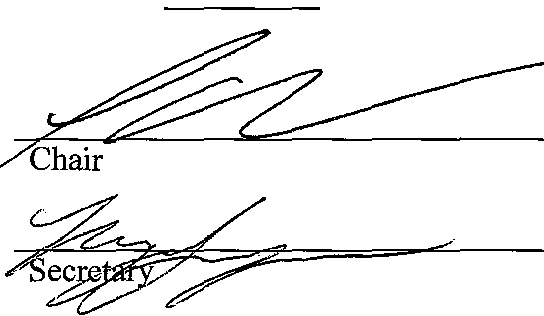 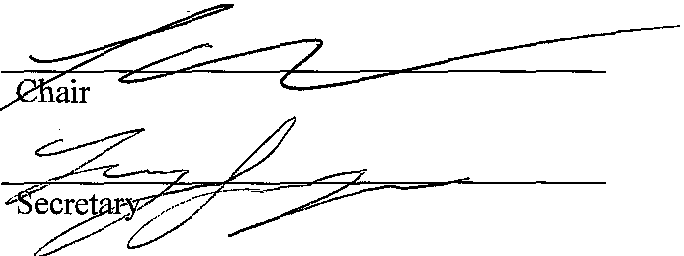 